Asignatura: Matemática                                                                                                        Curso: 8° años básicos    
Fecha: Semana del 11 al 15 de mayo,2020.                          Correo: evelyn.suzarte@colegio-republicaargentina.cl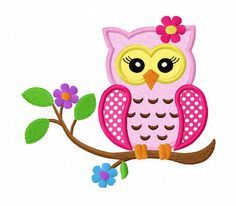 Objetivos de aprendizaje
Plan CORMUN 
• Demostrar que comprenden factores y múltiplos. 
• Identificar números primos y compuestos. 
• Demostrar que comprenden las fracciones y números mixtos: identificando y determinando equivalencias entre fracciones 
  impropias y números mixtos.
• Resolver adiciones y sustracciones de fracciones propias e impropias y números mixtos con numeradores y denominadores de 
  hasta 2 dígitos. 
• Demostrar que comprenden el concepto de razón y de porcentaje. 
• Descubrir relaciones que involucren ángulos interiores y exteriores de diferentes polígonos (triángulos) 
• OA1 Mostrar que comprenden la multiplicación y división de números enteros: Representándolos de manera concreta, 
  pictórica y simbólica. Aplicando procedimientos usados en la multiplicación de números naturales. Aplicando la regla de los 
  signos de la operación.Contenidos:Múltiplos, factores, números primos y compuestos.Fracciones y números mixtos.Adición y sustracción de fraccionesRazones y porcentajes.Adición, sustracción, multiplicación y división en el conjunto de los Números Enteros Z.